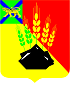 АДМИНИСТРАЦИЯ МИХАЙЛОВСКОГО МУНИЦИПАЛЬНОГО РАЙОНАПОСТАНОВЛЕНИЕ 
08.07.2020                                               с. Михайловка                                                    № 600-паО создании рабочей группы по содействию развитию конкуренции в Михайловском муниципальном районеВ соответствии с распоряжением Губернатора Приморского края от 27.06.2019 № 170-рг «О внедрении стандарта развития конкуренции в Приморском крае», приказом министерства экономического развития Приморского края от 27.03.2020 № 41 «Об утверждении методических рекомендаций по формированию рейтинга муниципальных образований Приморского края в части их деятельности по содействию развитию конкуренции», Соглашением от 02.08.2019 № 23 «О внедрении стандарта развития конкуренции в Приморском крае» между департаментом экономики и развития предпринимательства Приморского края и администрацией Михайловского муниципального района администрация Михайловского муниципального района ПОСТАНОВЛЯЕТ:Утвердить состав рабочей группы по содействию развитию конкуренции в Михайловском муниципальном районе (приложению № 1).2. Утвердить положение о рабочей группе по содействию развитию конкуренции в Михайловском муниципальном районе (приложение № 2).3. Муниципальному казенному учреждению «Управление по организационно-техническому обеспечению деятельности администрации Михайловского муниципального района» (Горшков А.П.) разместить настоящее постановление на официальном сайте администрации Михайловского муниципального района Приморского края.4. Настоящее постановление вступает в силу с момента его размещения на сайте.5. Контроль за исполнением данного постановления возложить на заместителя главы администрации муниципального района Смирнову В.Г.Глава Михайловского муниципального района –Глава администрации района                                                         В.В. АрхиповПриложение № 1к постановлению администрацииМихайловского муниципального районаот 08.07.2020 № 600-паСостав рабочей группы по содействию развитию конкуренции в Михайловском муниципальном районеПриложение № 2к постановлению администрацииМихайловского муниципального районаот 08.07.2020 № 600-паПоложение о рабочей группе по содействию развитию конкуренции в Михайловском муниципальном районеI. Общие положения1.1. Рабочая группа по содействию развитию конкуренции в Михайловском муниципальном районе (далее - рабочая группа) является коллегиальным совещательным органом при администрации Михайловского муниципального района, создаваемая в целях реализации муниципальной политики в сфере содействия развитию конкуренции.1.2. Рабочая группа формируется в составе председателя, заместителя председателя, секретаря и ее членов.1.3. В состав рабочей группы могут включаться заместители главы администрации района и иные должностные лица администрации муниципального района.1.4. В состав рабочей группы по согласованию могут быть включены представители организаций, не относящихся к муниципальным по организационно-правовой форме.1.5. Состав рабочей группы утверждается постановлением администрации Михайловского муниципального района.1.6. Рабочая группа в своей деятельности руководствуется законодательством Российской Федерации и Приморского края, настоящим положением и иными нормативными правовыми актами.II. Основные задачи рабочей группы2.1. Рассмотрение вопросов, связанных с развитием конкуренции в Михайловском муниципальном районе.2.2. Выработка рекомендаций по совершенствованию Дорожной карты по содействию развитию конкуренции в Михайловском муниципального района.2.3. Содействие в проведении ежегодного мониторинга состояния и развития конкурентной среды на рынках товаров и услуг.III. Состав и организация деятельности рабочей группы4.1. Председатель рабочей группы:- руководит деятельностью рабочей группы;- председательствует на заседаниях рабочей группы;- обеспечивает и контролирует выполнение решений рабочей группы;- принимает решение о проведении заседания рабочей группы.В случае отсутствия председателя рабочей группы его функции выполняет заместитель председателя рабочей группы.4.2. Секретарь рабочей группы готовит повестку заседаний по согласованию с председателем, ведет протокол заседания.4.3. Члены рабочей группы:- участвуют лично в заседаниях рабочей группы или направляют представителя;- выносят на обсуждение предложения по вопросам, находящимся в компетенции рабочей группы;- осуществляют необходимые мероприятия по подготовке, выполнению, контролю за выполнением решений рабочей группы.4.4. Заседание рабочей группы созывается по мере необходимости. Заседание рабочей группы считается правомочным, если на нем присутствует более половины от общего числа членов рабочей группы.4.5. Решения рабочей группы принимаются путем открытого голосования простым большинством голосов присутствующих на заседании членов рабочей группы и оформляются протоколом заседания, который подписывает председатель рабочей группы, а в его отсутствие - заместитель председателя рабочей группы, председательствующий на заседании рабочей группы.4.6. Решения рабочей группы носят рекомендательный характер и учитываются при реализации муниципальной политики в сфере содействия развитию конкуренции на территории Михайловского муниципального района.4.7. Организационно-техническое обеспечение деятельности рабочей группы осуществляет отдел экономики администрации Михайловского муниципального района.Председатель рабочей группы-Смирнова Вера Григорьевна, заместитель главы администрации Михайловского муниципального района Заместитель председателя проектного комитета-Маркова Марина Николаевна, начальник отдела экономики администрации Михайловского муниципального районаСекретарь проектного комитета-Сенчило Вероника Викторовна, главный специалист отдела экономики управления экономики администрации Михайловского муниципального районаЧлены проектного комитета-Саломай Елена Александровна, заместитель главы администрации Михайловского муниципального района-Смирнова Вера Григорьевна, заместитель главы администрации Михайловского муниципального района- Бурцева Вера Александровна, начальник отдела жилищного фонда администрации Михайловского муниципального района-Пономаренко Тамара Петровна, начальник отдела архитектуры и градостроительства управления по вопросам градостроительства, имущественных и земельных отношений-Шашель Татьяна Витальевна, главный специалист отдела экономики управления экономики администрации Михайловского муниципального района